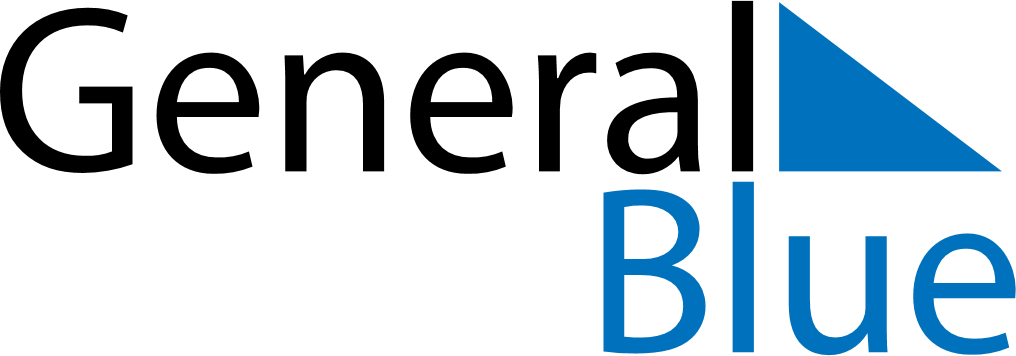 May 2028May 2028May 2028May 2028South SudanSouth SudanSouth SudanMondayTuesdayWednesdayThursdayFridaySaturdaySaturdaySunday12345667Feast of the Sacrifice (Eid al-Adha)891011121313141516171819202021SPLA Day2223242526272728293031